16 października w naszym przedszkolu odbyło się pasowanie na przedszkolaka. To szczególnie ważne wydarzenie dla nowoprzyjętych dzieci. Jest to również moment, w którym dzieci stają się pełnoprawnymi przedszkolakami.Dzieci podeszły do tego z entuzjazmem - przez wiele dni pilnie uczyły się piosenek, wierszy i tańców, cierpliwie znosiły próby części artystycznej. Był to dla nich ogromny, ale miły wysiłek, nagrodzony gromkimi brawami w dzień samego występu. 
         Część artystyczna rozpoczęła się od powitalnego wiersza, który zaprezentował  Jaś  Kapała. Potem mali aktorzy z grypy „Żabek”, „Krasnali”                 i najstarszej grupy „Motyli” pięknie śpiewały, recytowały wiersze i tańczyły. Po skończonej części artystycznej rozpoczęły się konkurencje dla dzieci pasowanych podczas których musiały zaprezentować swoje umiejętności np. rozpoznawanie kolorów podczas tańca z listeczkami czy też taniec z woreczkami na głowie. Po tym wszystkim  nastąpił uroczysty moment pasowania. Zaczarowanym ołówkiem pani dyrektor- Beata Klawitter mianowała każde dziecko na przedszkolaka. Nie jednemu z rodziców łezka zakręciła się w oku. Na pamiątkę każde dziecko otrzymało dyplom i kolorowe pisaki. Na zakończenie każda grupa miała chwile dla fotoreporterów. 									Magdalena Jankowiak
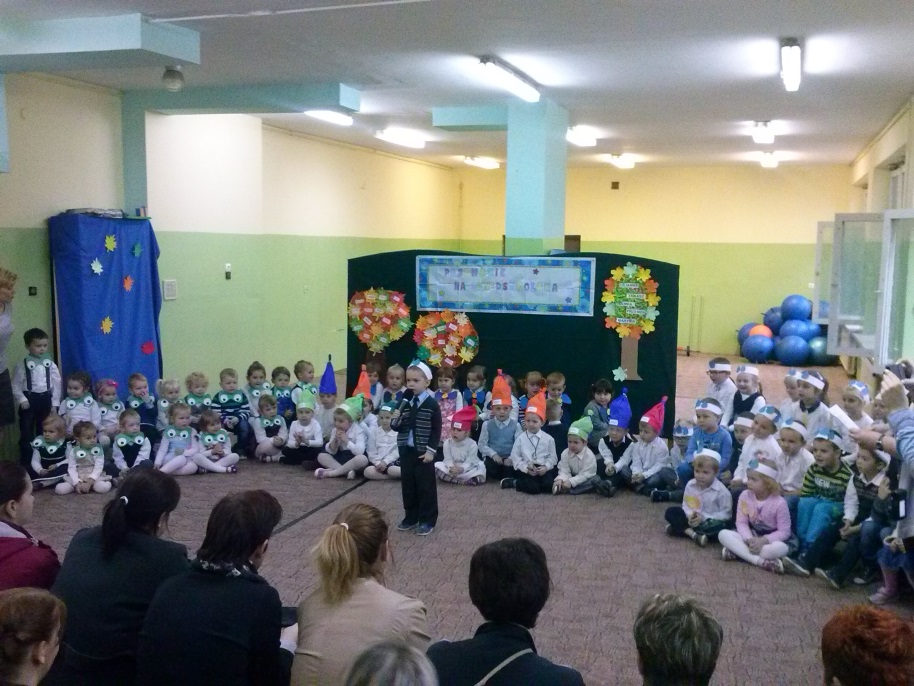 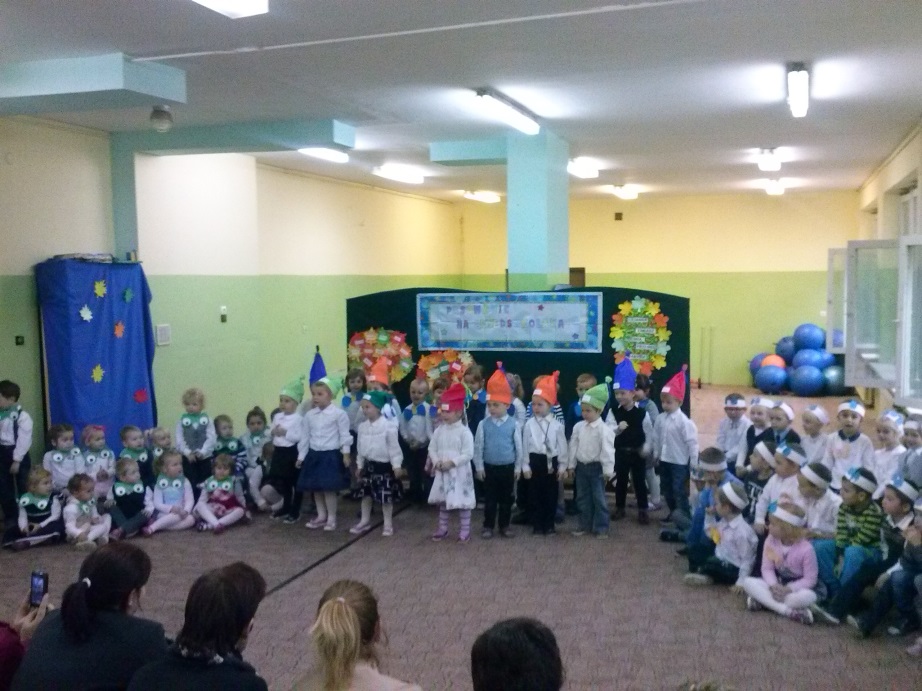 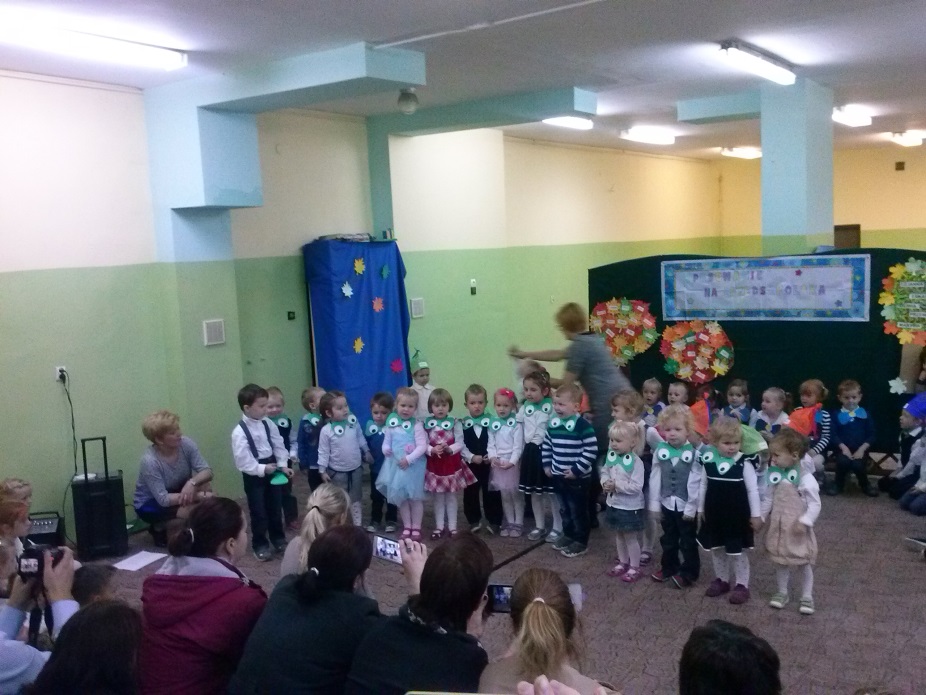 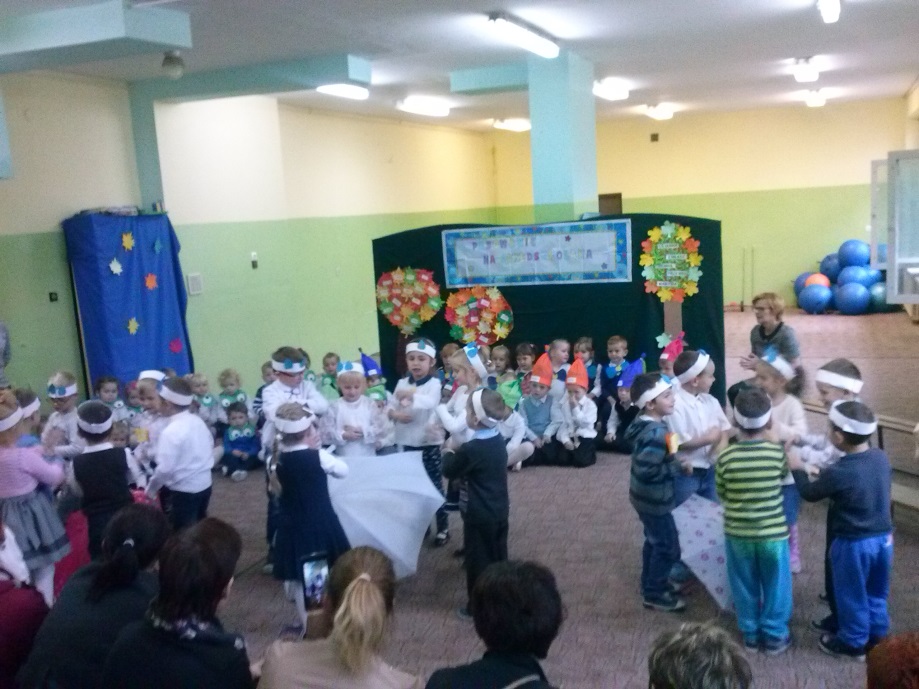 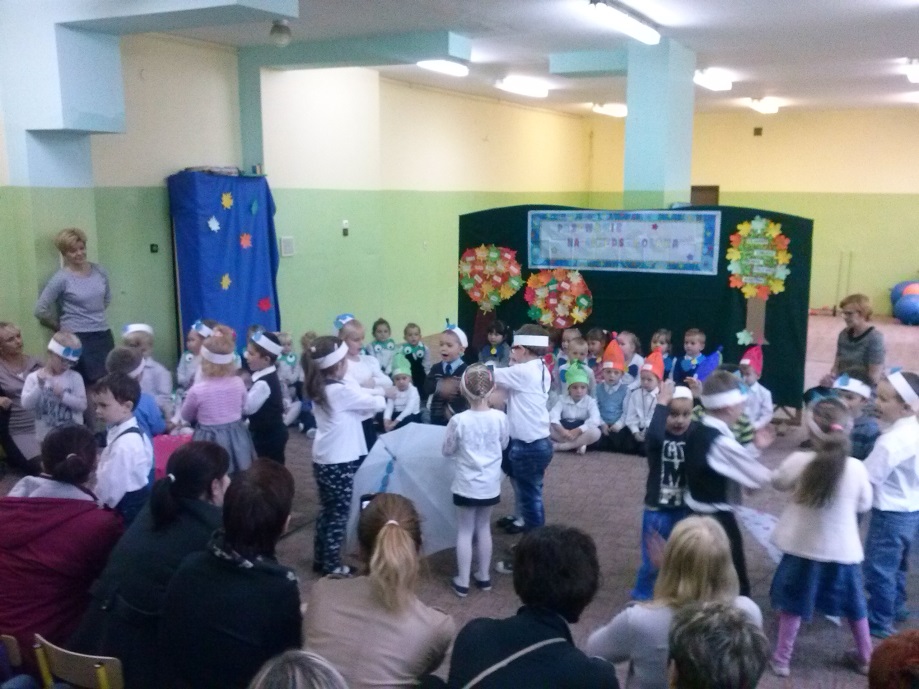 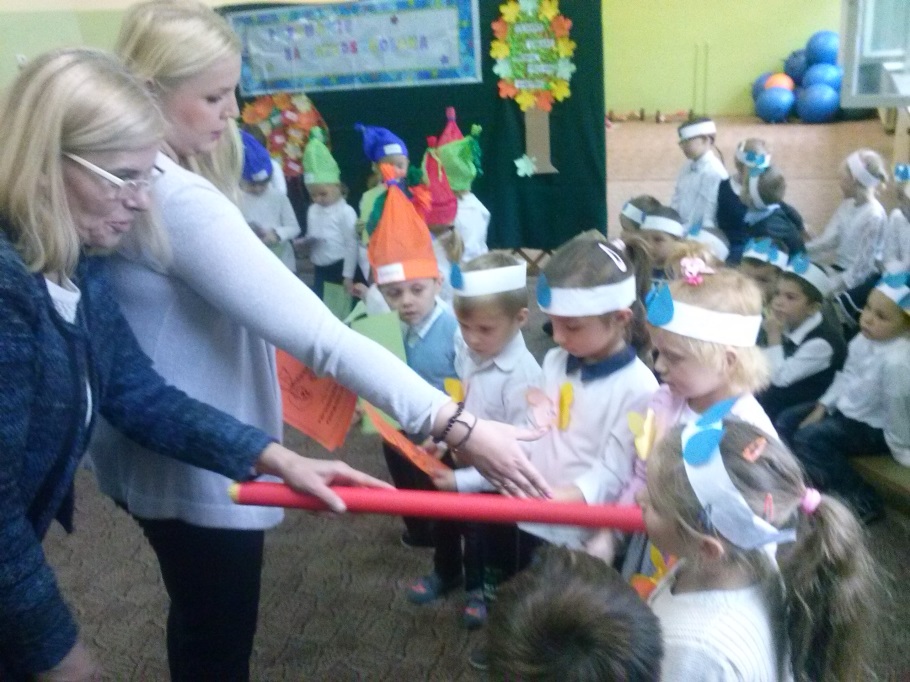 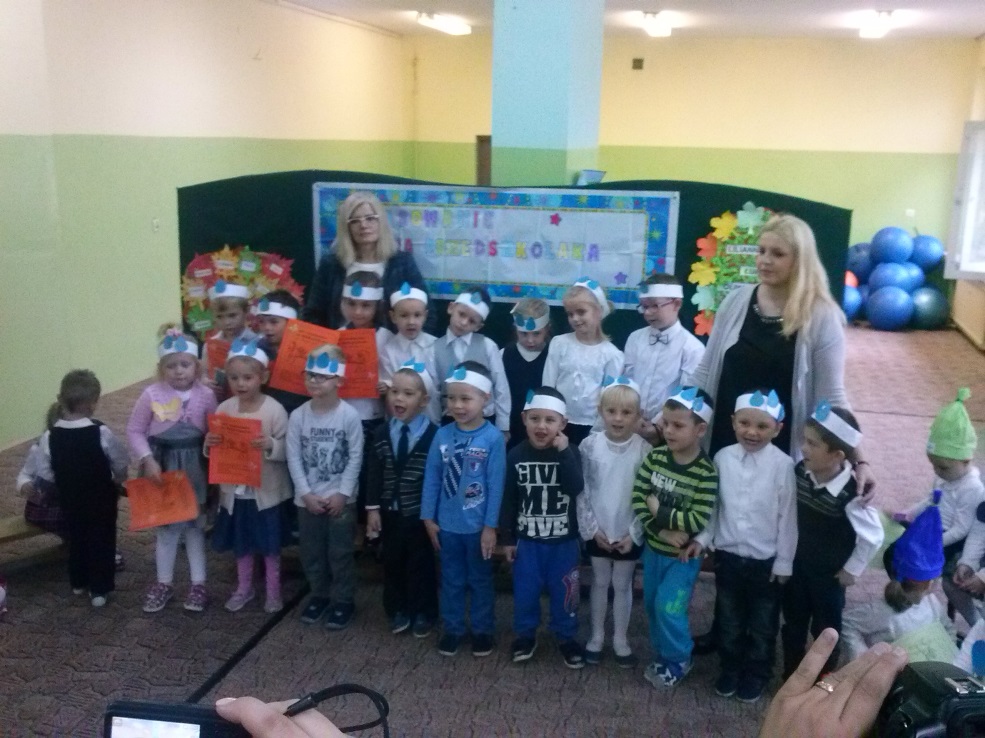 